Zápis č. 19z jednání Osadního výboru v Hájově dne 20. července 2020Přítomní členové OV:	Sýkora Ondřej, Kocourek Pavel, Šrámek Jaroslav, Böhm Martin, Kuchařová Petra, Böhm PetrOmluvení členové OV:	Opěla Ondřej,Hosté:	0Program:Zahájení zasedání a schválení programuPlánovaný výjezd členů OV a předsedou OV po obciKulturní a společenské záležitostiUsneseníZahájení zasedání a schválení programu	Předseda OV p. Sýkora přivítal všechny přítomné členy Osadního výboru a hosty a zahájil výjezd členů OV. Hlasování o programu schůze: Pro:	Sýkora Ondřej, Kocourek Pavel, Šrámek Jaroslav, Kuchařová Petra, Böhm Martin, Böhm PetrProti:	0Zdržel se:	0Program výjezdního zasedání byl schválenPlánovaný výjezd členů OV a předsedou OV po obciPředseda OV pozval členy OV k cyklistické vyjížďce po obci za účelem zhodnocení úkolů, potřeb a požadavků v jednotlivých částech obce.Požadujeme opravu povrchu silnice přes „Pořadí“ od č.p. 16 po Areál bývalého statku. Jsme si vědomi komplikovaných majetkových poměrů, přesto se domníváme, že pokud nedojde v blízké době k opravě povrchu, stane se tato cesta nepoužitelnou.Požadujeme započetí kroků nutných k realizaci projektu úpravy prostranství před kulturním domem v návaznosti na projekt architekta Horského. Asfaltový povrch prostranství před kulturním a obecním domem pomalu ale jistě spěje ke konci své životnosti a OV požaduje řešení této situace s ohledem na projektovaný budoucí stav.Požadujeme opravit povrch cesty mezi č.p. 121 a č.p. 2, (parc.č. 406/2)
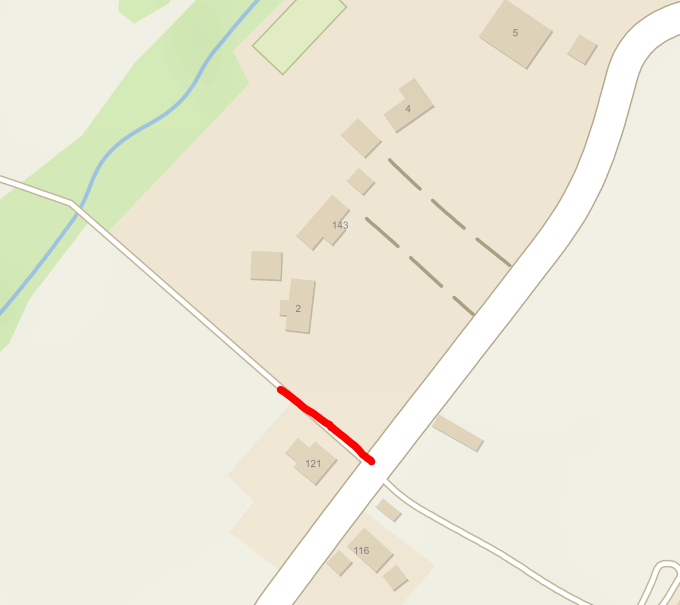 Požadujeme dokončit opravu cesty od p. Hajdy č.p 147 k p. Kolářovi č.p. 147, která je již na opravu požadována od r. 2014 (parc.č. 453/2)
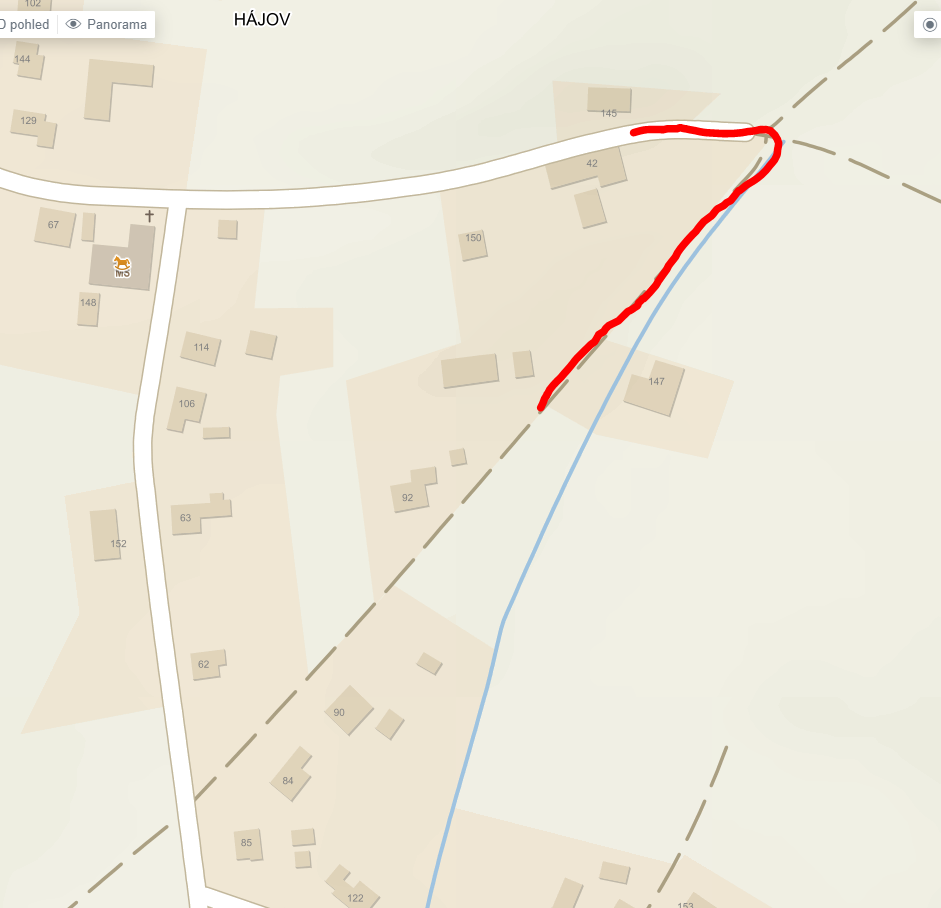 Požadujeme opravit výtluky a díry v katastru celého HájovaPožadujeme výměnu přístřešku autobusové zastávky “Příbor – Hájov ČSSS“Požadujeme opravu a povrchovou úpravu zábradlí u propustku u Žabenských č.p. 78 viz. foto v příloze
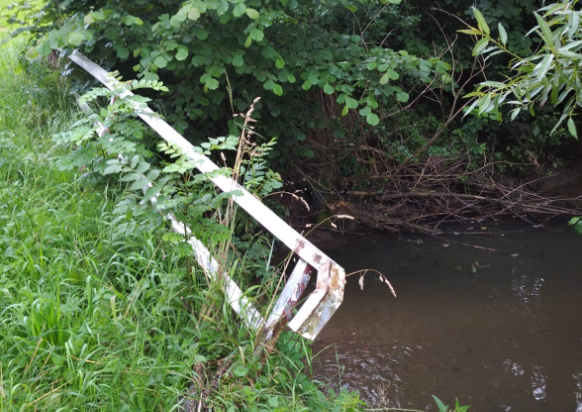 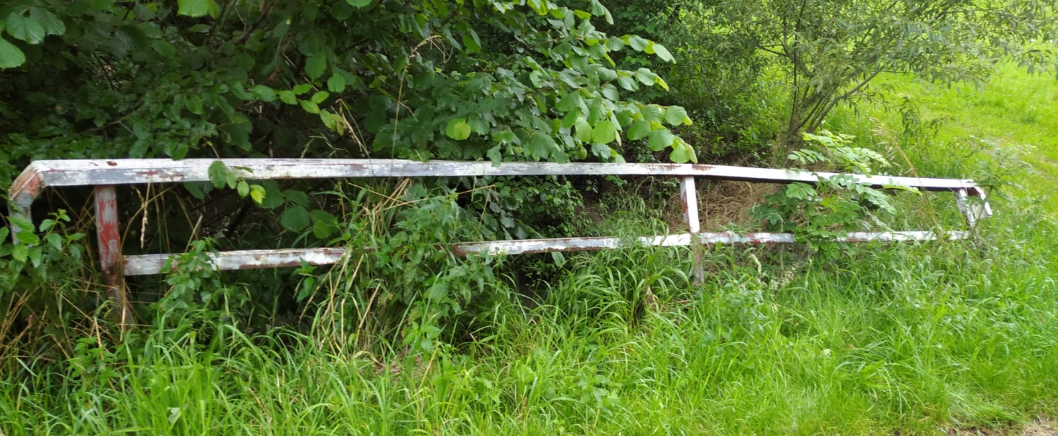  Požadujeme vyčištění příkopů v části „Pořadí
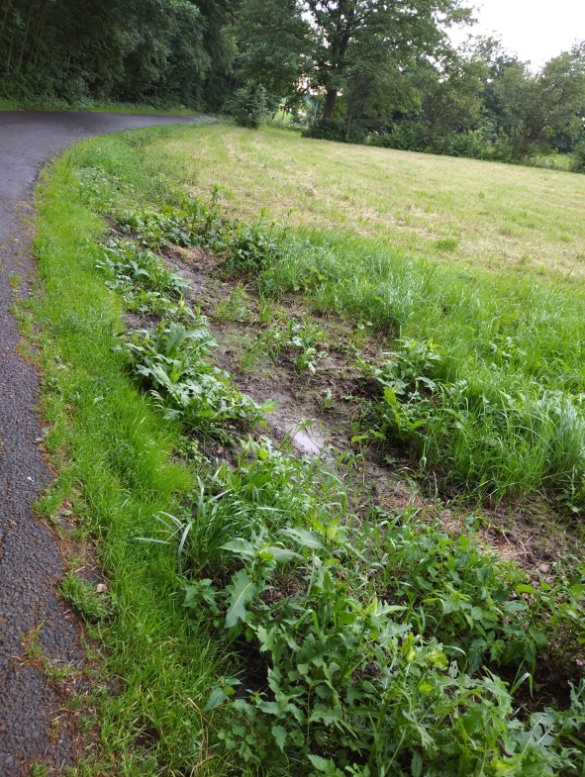 Informujeme o velmi špatném stavu v loňském roce rekonstruované krajské silnice 4809 v úseku od pomníku padlých od č.p. 76 po č.p. 30. Po vydatných deštích v letošním roce dochází k odplavování podkladních vrstev silnice, podemílání silnice a ucpávání propustků kamenivem. Požadujeme, aby město podniklo potřebné kroky směrem k SÚS a požadovalo nápravu stavu
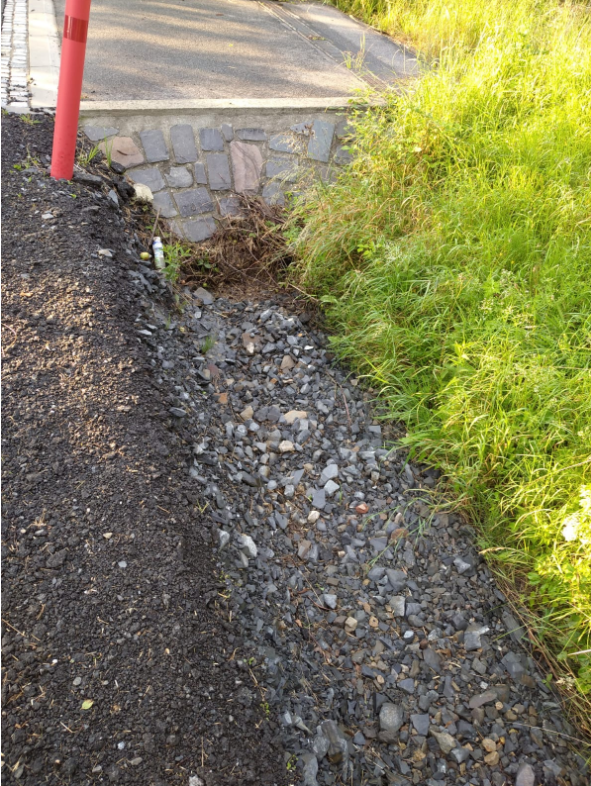 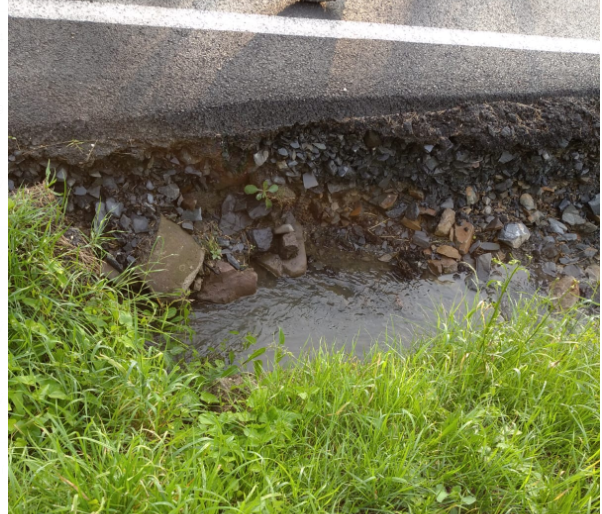 Požadujeme výměnu kontejneru na sklo u p. Kuchaře Jiřího č.p. 131 za vyhovující typ, který je umístěn všude jinde po městě, Výměna byla přislíbena již v loňském rocePožadujeme řešení ujíždějícího svahu naproti  č.p. 86 podobně. Stav je podobný jako před několika lety naproti č.p. 76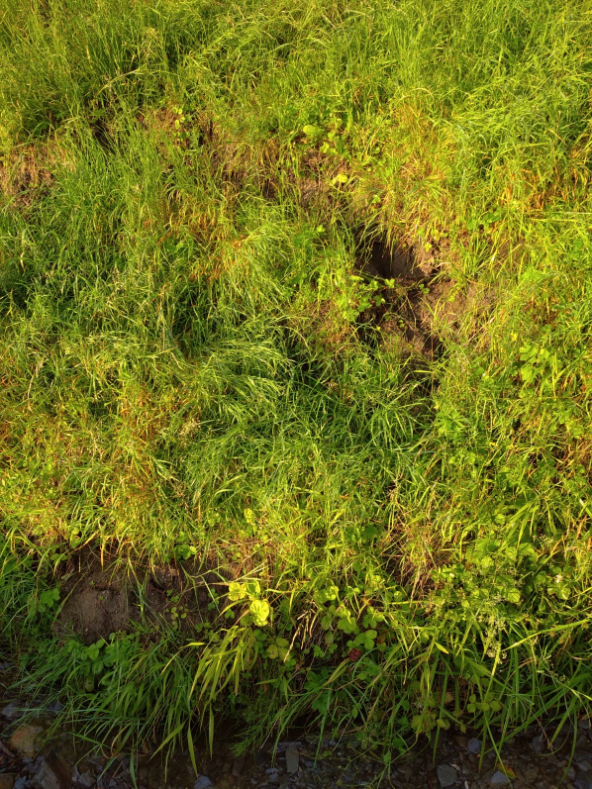 Požadujeme doplnit odpadkové koše u nové autobusové zastávky Příbor Hájov rozcestíPožadujeme doplnění příkopových žlabů na Černicích od p. Rečky č.p. 158 po p. Zátopka č.p. 56
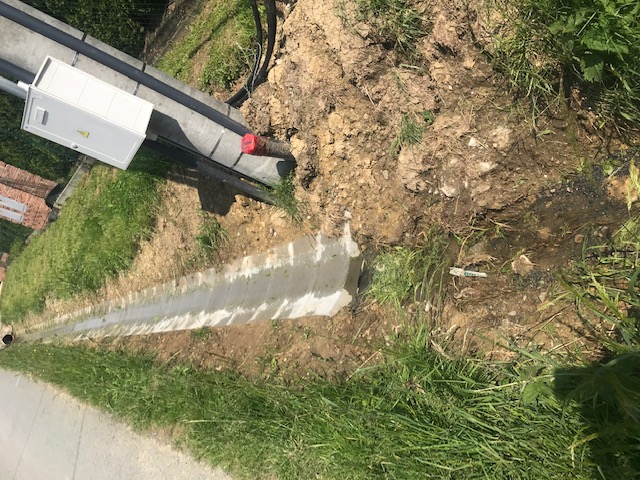 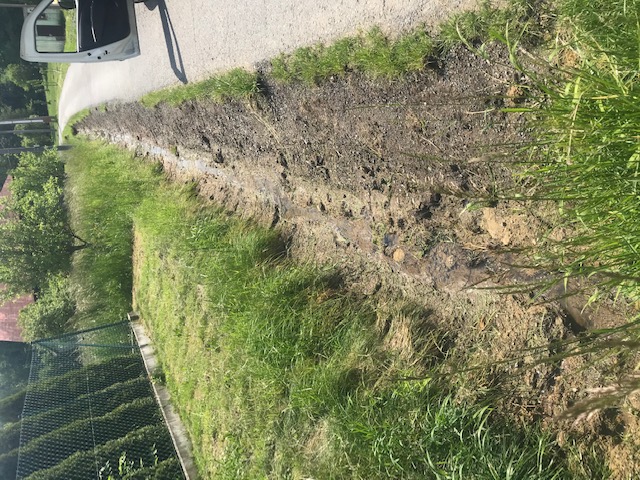 Požadujeme vyzvat obec Hukvaldy k opravě povrchu silnice vedoucí od č.p. 27 k č.p. 33
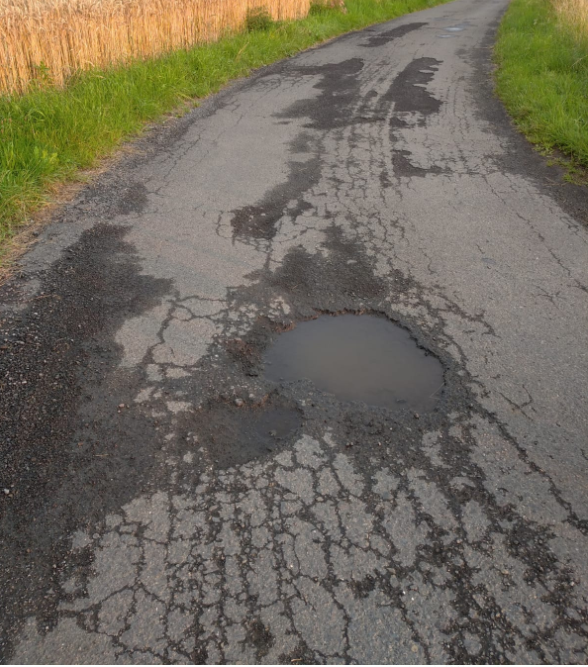 Kulturní a společenské záležitosti 11.7.2020 – pořádal ČZS tradiční posezení při guláši25.7.2020 – pokud to situace dovolí uspořádá SDH Hájov posezení při guláši.Usnesení OV požaduje opravu povrchu silnice přes „Pořadí“ od č.p. 16 po Areál bývalého statkuOV požaduje započetí kroků nutných k realizaci projektu úpravy prostranství před kulturním domem.OV požaduje opravit povrch cesty mezi č.p. 121 a č.p. 2, (parc.č. 406/2)OV požaduje dokončit opravu cesty od p. Hajdy č.p 147 k p. Kolářovi č.p. 147OV požaduje opravit výtluky a díry v katastru celého HájovaOV požaduje výměnu přístřešku autobusové zastávky “Příbor – Hájov ČSSS“OV požaduje opravu a povrchovou úpravu zábradlí u propustku u Žabenských č.p. 78OV požaduje vyčištění příkopů v části „PořadíOV požaduje řešení stavu krajnice krajské komunikace 4809OV požaduje výměnu kontejneru na sklo u p. Kuchaře Jiřího č.p. 131OV požaduje řešení ujíždějícího svahu naproti č.p. 86OV požaduje doplnit odpadkové koše u nové autobusové zastávky Příbor Hájov rozcestíOV požaduje doplnění příkopových žlabů na Černicích od p. Rečky č.p. 158 po p. Zátopka č.p. 56OV požaduje vyzvat obec Hukvaldy k opravě povrchu silnice vedoucí od č.p. 27 k č.p. 33Hlasování ad blok o výše uvedených usnesení OV: Pro:	Sýkora Ondřej, Kocourek Pavel, Šrámek Jaroslav, Böhm Martin, Kuchařová Petra, Böhm PetrProti:	0Zdržel se:	0Usnesení OV bylo schválenoZapsal: Pavel KocourekHájov22. července 2020	 Ing. Ondřej Sýkora	předseda osadního výboru